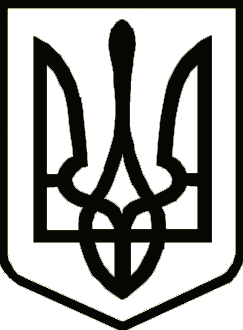 Україна	                  СРІБНЯНСЬКА СЕЛИЩНА РАДАРОЗПОРЯДЖЕННЯПро покладання обов’язків щодо надання заяв до Спадкового реєстру Керуючись пунктом 20 частини четвертої статті 42 та пунктом 8 статті 59 Закону України «Про місцеве самоврядування в Україні», зобов’язую:    1. Покласти виконання обов’язків щодо надання заяв до Спадкового реєстру на начальника Центру надання адміністративних послуг Срібнянської селищної ради Ярослава КРИКЛИВОГО та державного реєстратора речових прав на нерухоме майно Центру надання адміністративних послуг Срібнянської селищної ради Тетяну ЛОГОШУ.    2. Контроль за виконанням розпорядження покласти на секретаря селищної ради Ірину МАРТИНЮК.Селищний голова		        	                                          	        Олена ПАНЧЕНКО 24 січня2023 року    смт Срібне			      №09